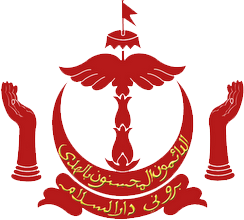 BORANG TUNTUTAN PENGELUARAN PENCEN DAN/ATAU BAKSIS TURUNANBAGI PEGAWAI KERAJAAN YANG MENINGGAL SEMASA DALAM PERKHIDMATANPERINGATANBalu/Anak atau wakil hendaklah mengisikan borang dengan lengkap dan menghadapkannya kepada Ketua Pengarah Perkhidmatan Awam melalui Ketua Jabatan pegawai yang meninggal.Balu/Anak atau wakil hendaklah menyertakan dokumen-dokumen berikut:Salinan Sijil Mati (Duplicate Register of Death) atau Laporan Pengesahan Kematian dari Pegawai Perubatan Kerajaan (Medical Certificate of The Cause Of Death);Salinan Kad Pengenalan Pintar pegawai yang meninggal;Salinan Slip Gaji Terakhir pegawai yang meninggal.Ketua Jabatan pegawai yang meninggal hendaklah mengesahkan Rekod Perkhidmatan GEMS (RPG) lengkap dan kemaskini dalam GEMS.MAKLUMAT PERIBADI PEGAWAI YANG MENINGGALMAKLUMAT PERIBADI PEGAWAI YANG MENINGGALMAKLUMAT PERIBADI PEGAWAI YANG MENINGGALMAKLUMAT PERIBADI PEGAWAI YANG MENINGGALNama Penuh:Nama Penuh:Nama Penuh:Nama Penuh:No Kad Pengenalan Pintar:No Kad Pengenalan Pintar:No Kad Pengenalan Pintar:Tarikh Meninggal:Jawatan:Jawatan:Jawatan:Jawatan:Kementerian/Jabatan:Kementerian/Jabatan:Kementerian/Jabatan:Kementerian/Jabatan:MAKLUMAT BALU/ANAK ATAU WARIS YANG MENUNTUTMAKLUMAT BALU/ANAK ATAU WARIS YANG MENUNTUTMAKLUMAT BALU/ANAK ATAU WARIS YANG MENUNTUTMAKLUMAT BALU/ANAK ATAU WARIS YANG MENUNTUTNama Penuh:Nama Penuh:Nama Penuh:Nama Penuh:No Kad Pengenalan Pintar:Warna:Warna:Warna:Hubungan Dengan Allahyarham:Hubungan Dengan Allahyarham:Hubungan Dengan Allahyarham:Hubungan Dengan Allahyarham:Nombor Telefon Yang Mudah Dihubungi:Telefon Rumah:Telefon Rumah:Telefon Rumah:Nombor Telefon Yang Mudah Dihubungi:Telefon Bimbit:Telefon Bimbit:Telefon Bimbit:Alamat Tetap:Alamat Tetap:Alamat Tetap:Alamat Tetap:PENGAKUAN BALU/ANAK ATAU WAKILPENGAKUAN BALU/ANAK ATAU WAKILPENGAKUAN BALU/ANAK ATAU WAKILPENGAKUAN BALU/ANAK ATAU WAKILSaya mengakui dan mengesahkan  bahawa semua keterangan di atas adalah betul dan benar.Saya mengakui dan mengesahkan  bahawa semua keterangan di atas adalah betul dan benar.Saya mengakui dan mengesahkan  bahawa semua keterangan di atas adalah betul dan benar.Saya mengakui dan mengesahkan  bahawa semua keterangan di atas adalah betul dan benar.Tandatangan: ………………………………………….Tandatangan: ………………………………………….Tarikh: ……………………………….Tarikh: ……………………………….PENGESAHAN KETUA JABATANPENGESAHAN KETUA JABATANPENGESAHAN KETUA JABATANPENGESAHAN KETUA JABATANSaya mengesahkan  bahawa maklumat yang diberikan adalah betul dan segala dokumen-dokumen yang disertakan adalah lengkap, kemaskini dan teratur.Saya mengesahkan  bahawa maklumat yang diberikan adalah betul dan segala dokumen-dokumen yang disertakan adalah lengkap, kemaskini dan teratur.Saya mengesahkan  bahawa maklumat yang diberikan adalah betul dan segala dokumen-dokumen yang disertakan adalah lengkap, kemaskini dan teratur.Saya mengesahkan  bahawa maklumat yang diberikan adalah betul dan segala dokumen-dokumen yang disertakan adalah lengkap, kemaskini dan teratur.Disahkan oleh: ………………………………………….(Tandatangan)Ketua JabatanDisahkan oleh: ………………………………………….(Tandatangan)Ketua Jabatan ………………………………………….(Cop Jabatan)Tarikh:  …………………………….. ………………………………………….(Cop Jabatan)Tarikh:  ……………………………..